В соответствии с Федеральным законом от 06.10.2003 № 131-ФЗ                  «Об общих принципах организации местного самоуправления в Российской Федерации», с Федеральным Законом от 30.12.2020 №518-ФЗ «О внесении изменений в отдельные законодательные акты Российской Федерации», со статьёй 69.1 Федерального Закона от 13.07.2015 года №218-ФЗ «О государственной регистрации недвижимости», руководствуясь Уставом муниципального района Сергиевский, с актом осмотра объекта недвижимого имущества  № 1 от 03.07.2023г. 10 ч.00 минут. Администрация муниципального районаП О С Т А Н О В Л Я ЕТ:1.В отношении ранее учтенного объекта недвижимости кадастровый  номер 63:31:0806021:159,Самарская область, Сергиевский район, п. Серноводск, ул. Советская д.26 кв.2  выявлен правообладатель: гр. РФ Агафонов Сергей Сергеевич,  дата рождения: 04.11.1969 года, место рождения: С.М – Аделяково  Исаклинского   района, Куйбышевской области, реквизиты документа, удостоверяющего личность: паспорт  гр. РФ серия 3614 № 972306, выдан Отделением УФМС России по Самарской области в Сергиевском районе 29.04.2015г., СНИЛС 015-611-431-06,  адрес регистрации по месту жительства: п.Серноводск ул.Калинина д.812. Право собственности Агафонова Сергея Сергеевича  подтверждается договором купли-продажи земельного участка с долей  жилого дома, удостоверен Красновой В.Ф.,  нотариусом п. Сергиевск, Самарской области, 06.07.1998г. зарегистрирован в  реестре за №1488.3.Направить данное постановление в Управление Федеральной службы государственной регистрации, кадастра и картографии по Самарской области.4.Контроль за выполнением настоящего постановления оставляю за собой.Глава муниципального районаСергиевский                                                                             А.И. ЕкамасовПроект решения  получил:                ________________________	____________________            [Подпись/Дата] 	                                                  [Ф. И. О.]Примечание: в течение тридцати дней со дня получения проекта решения выявленный правообладатель вправе направить возражения относительно сведений о правообладателе по адресу: 446533, Самарская область, Сергиевский район, пос. Серноводск, ул. Советская, д. 61, каб. 3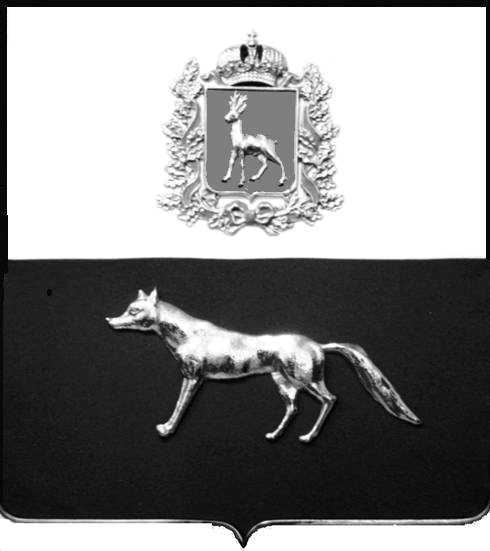 Администрациямуниципального районаСергиевскийСамарской областиПОСТАНОВЛЕНИЕ«       »  _____________ 2023г.	№__________.                               ПРОЕКТО выявлении правообладателя ранее учтенного объекта недвижимости, части жилого дома с кадастровым номером 63:31:0806021:159  по адресу: Самарская область, Сергиевский район, п. Серноводск, ул. Советская  д. 26 кв.2